附件5：金璟阳光苑共有产权住房项目信息公示项目名称：金璟阳光苑（剩余房源）
企业名称：北京首钢二通建设投资有限公司
项目位置：项目位于北京市丰台区吴家村梅市口路项目四至：东至张仪村东九路，南至张仪村东二路，西至张仪村东五路，北至张仪村东一路。项目套数：1156套
户型面积：约87-89平方米两居，约89平方米三居。销售均价：含全装修费用38000元/平方米（根据具体楼层、朝向在±5%的范围内调整销售价格）申购地址：http://gycq.zjw.beijing.gov.cn/合同地址：https://pan.baidu.com/s/19l5Pgg8NYnZ4D3UGsjSXcQ，提取码：0zx4合同反馈意见邮箱：ftsgjjygy@163.com服务热线：010-68681668（上午9：00—下午17：00）项目概况金璟阳光苑共有产权住房项目位于北京市丰台区吴家村梅市口路，项目四至为：东至张仪村东九路，南至张仪村东二路，西至张仪村东五路，北至张仪村东一路。项目规划总建筑面积约281398.36平方米，其中共有产权住房地上建筑面积约179036.45平方米，共10栋楼2044套房源。项目于2020年10月21日开通首次申购，截至目前，已销售房源888套，剩余房源1156套，其中，二居室1154套，建筑面积约87—89平方米；三居室2套，建筑面积约89平方米。含全装修费用销售均价38000元/平方米（根据具体楼层、朝向在±5%的范围内调整销售价格）。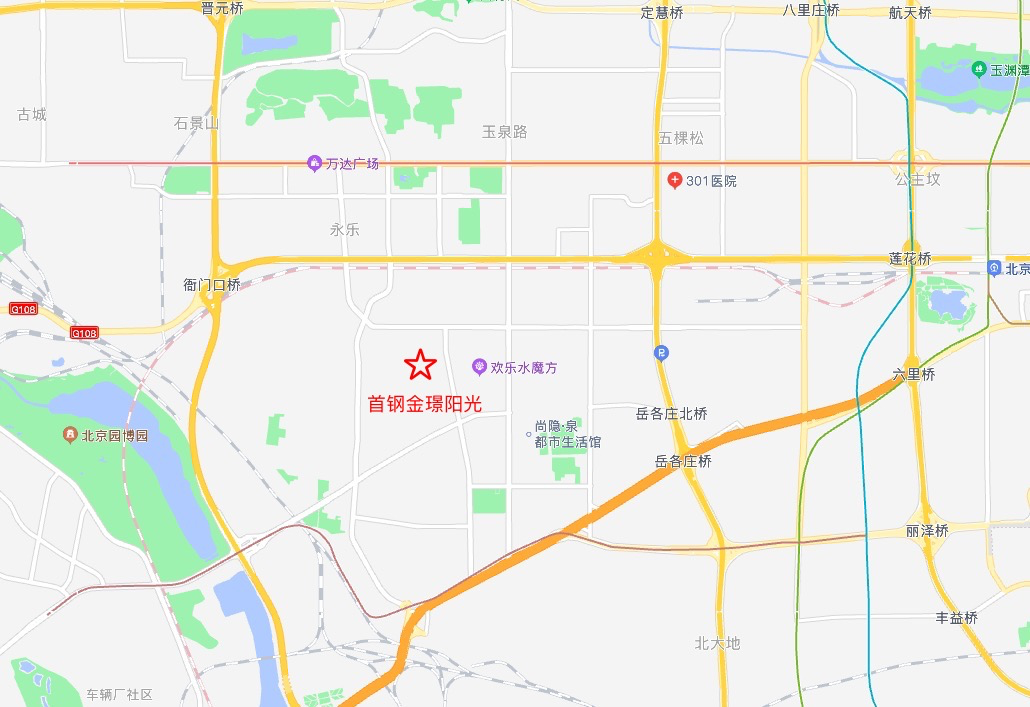 图1：项目区位图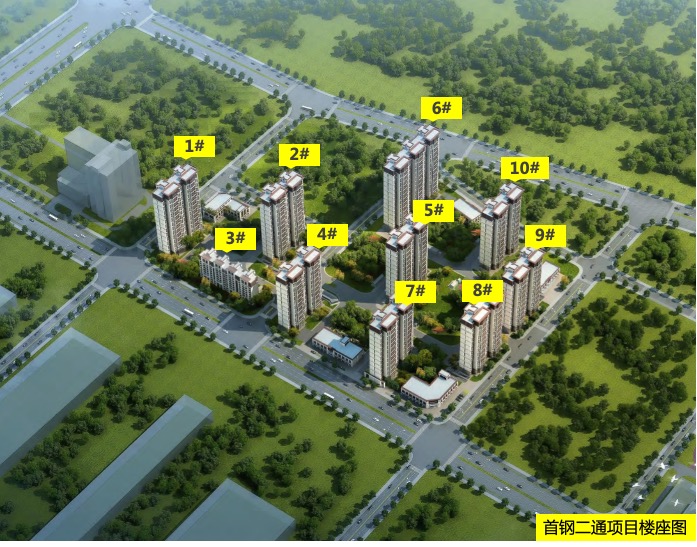 图2：项目鸟瞰图一、交通路网（一）公交路线：436路、481路、531路、611路、613路、644路、959路。（二）交通路线：交通轨道交通：11号线吴家村站（规划中），14号线郭庄子站，1号线八宝山站。自驾路线：从南沙窝桥出发，沿莲石东路向西至小屯路，沿小屯路向南至吴家村路，再向南约2公里至二通产业园即可。二、周边配套1.商业：台湾街、京荟广场、万达广场、远洋时代广场、翠微百货、岳各庄红星美凯龙、永辉超市、千禧购物中心；餐饮：台湾街（很久以前、宽板凳、马路边边等知名餐饮）、翠微百货（海底捞、盒马生鲜、星巴克等特色餐饮）、京荟广场（澜悦港海鲜体验主题餐厅、元唐佳宴、重庆老火锅等主题餐饮）、管氏翅吧。2.银行：工商银行、建设银行、交通银行、邮政储蓄银行。3.医院：武警北京市总队第三医院、首都医科大学附属北京朝阳医院西院、中国人民解放军总医院(301医院)。4.休闲娱乐：天元公园、小屯公园、经仪公园、北京国际雕塑公园、园博园、欢乐水魔方、五棵松体育馆。三、基础数据本项目共有产权住房地上建筑面积约179036.45平方米，住宅共10个栋楼，楼号分别为1号楼、2号楼、3号楼、4号楼、5号楼、6号楼、7号楼、8号楼、9号楼、10号楼。1号楼共2个单元，建筑层数为地下1层，地上28层，建筑高度为79.75米，层高均为2.8米，全部为共有产权住房。2号楼共2个单元，建筑层数为地下1层，地上28层（西单元27层），建筑高度为79.75米，层高均为2.8米，全部为共有产权住房。3号楼共4个单元，建筑层数为地下3层，地上10层，建筑高度为29.35米，层高均为2.8米，全部为共有产权住房。4号楼共2个单元，建筑层数为地下3层，地上24层，建筑高度为68.55米，层高均为2.8米，全部为共有产权住房。5号楼共2个单元，建筑层数为地下1层，地上26层，建筑高度为74.15米，层高均为2.8米，全部为共有产权住房。6号楼共3个单元，建筑层数为地下3层，地上28层，建筑高度为79.75米，层高均为2.8米，全部为共有产权住房。7号楼共2个单元，建筑层数为地下3层，地上25层，建筑高度为71.35米，层高均为2.8米，全部为共有产权住房。8号楼共2个单元，建筑层数为地下3层，地上24层，建筑高度为68.55米，层高均为2.8米，全部为共有产权住房。9号楼共2个单元，建筑层数为地下3层，地上24层，建筑高度为68.55米，层高均为2.8米，全部为共有产权住房。10号楼共2个单元，建筑层数为地下3层，地上25层，建筑高度为71.35米，层高均为2.8米，全部为共有产权住房。梯户比：1号楼、2号楼、4至10号楼均为两梯四户，3号楼为一梯两户。户型尺寸：A户型（两居室）：约87-89平方米，982户，位于1号楼一单元、二单元；2号楼一单元、二单元；4号楼一单元、二单元；5号楼一单元、二单元；6号楼一单元、二单元、三单元；7号楼一单元、二单元；8号楼一单元、二单元；9号楼一单元、二单元；10号楼一单元、二单元。窗户为塑钢材质，起居室窗洞口宽约2.1米，高约1.4米；主卧阳台门洞口宽约1.9米，阳台门高约2.3米；次卧室窗洞口宽约1.5米，高约1.4米；厨房窗洞口宽约0.8米，高约1.4米；卫生间窗洞口宽约0.6米，高约1.0米，仅端单元卫生间为明卫（3#楼卫生间均为暗卫，8#楼东单元东侧卫生间为暗卫，9#楼西单元西侧卫生间为暗卫）；2#楼西单元南侧有锅炉房烟道；10#楼东单元山墙有锅炉房烟道；本户型主卧室有封闭阳台。A户型大样：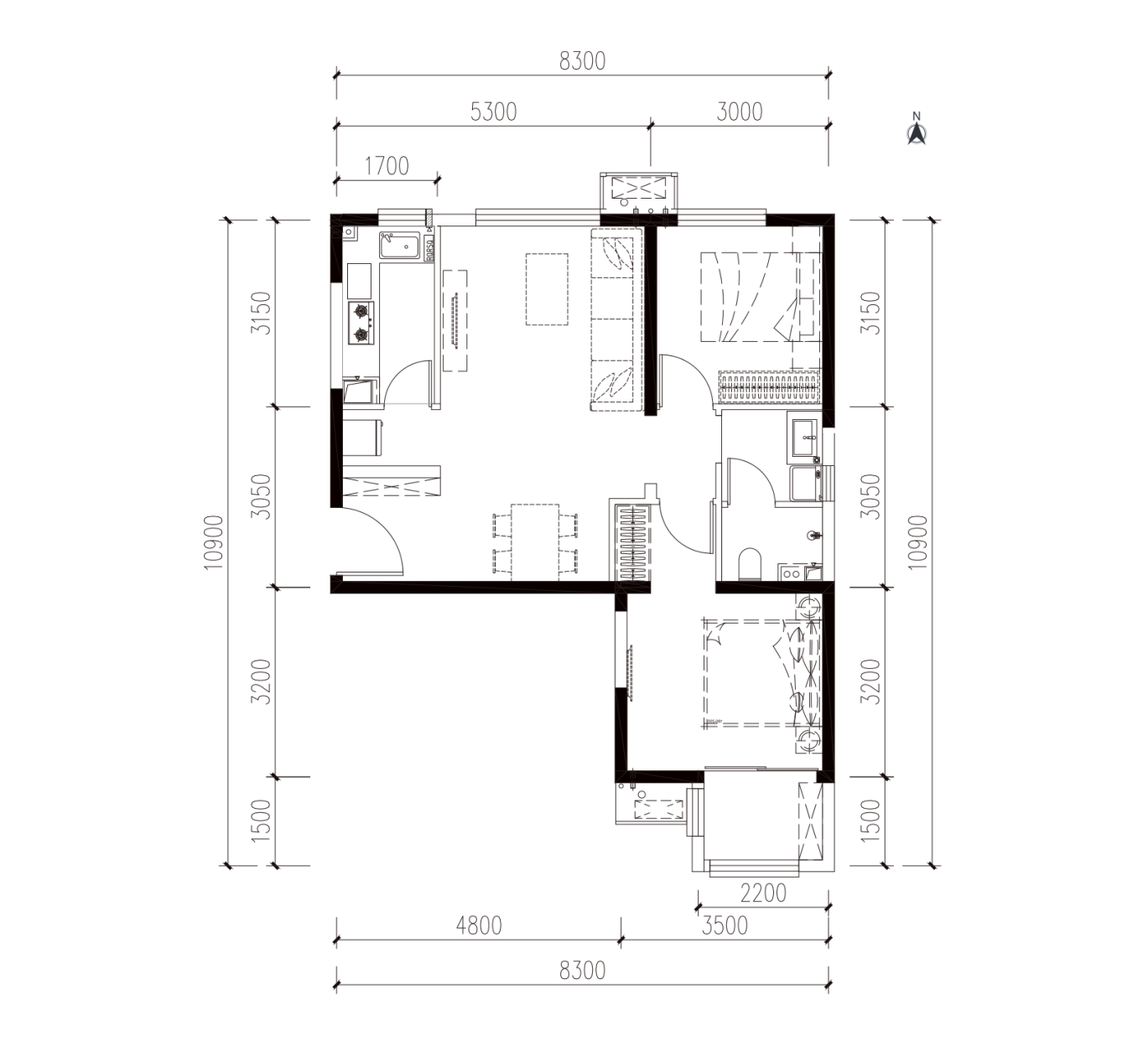 B户型（两居室）：约86-87平方米，975户，位于1号楼一单元、二单元；2号楼一单元、二单元；4号楼一单元、二单元；5号楼一单元、二单元；6号楼一单元、二单元、三单元；7号楼一单元、二单元；8号楼一单元、二单元；9号楼一单元、二单元；10号楼一单元、二单元。窗户为塑钢材质，起居室阳台门洞口宽约1.8米，阳台门高约2.3米；主卧窗洞口宽约1.4米，高约1.6米；次卧室窗洞口宽约1.5米，高约1.6米；厨房窗洞口宽约0.8米，高约1.4米；卫生间为暗卫；本户型起居室有封闭阳台。B户型大样：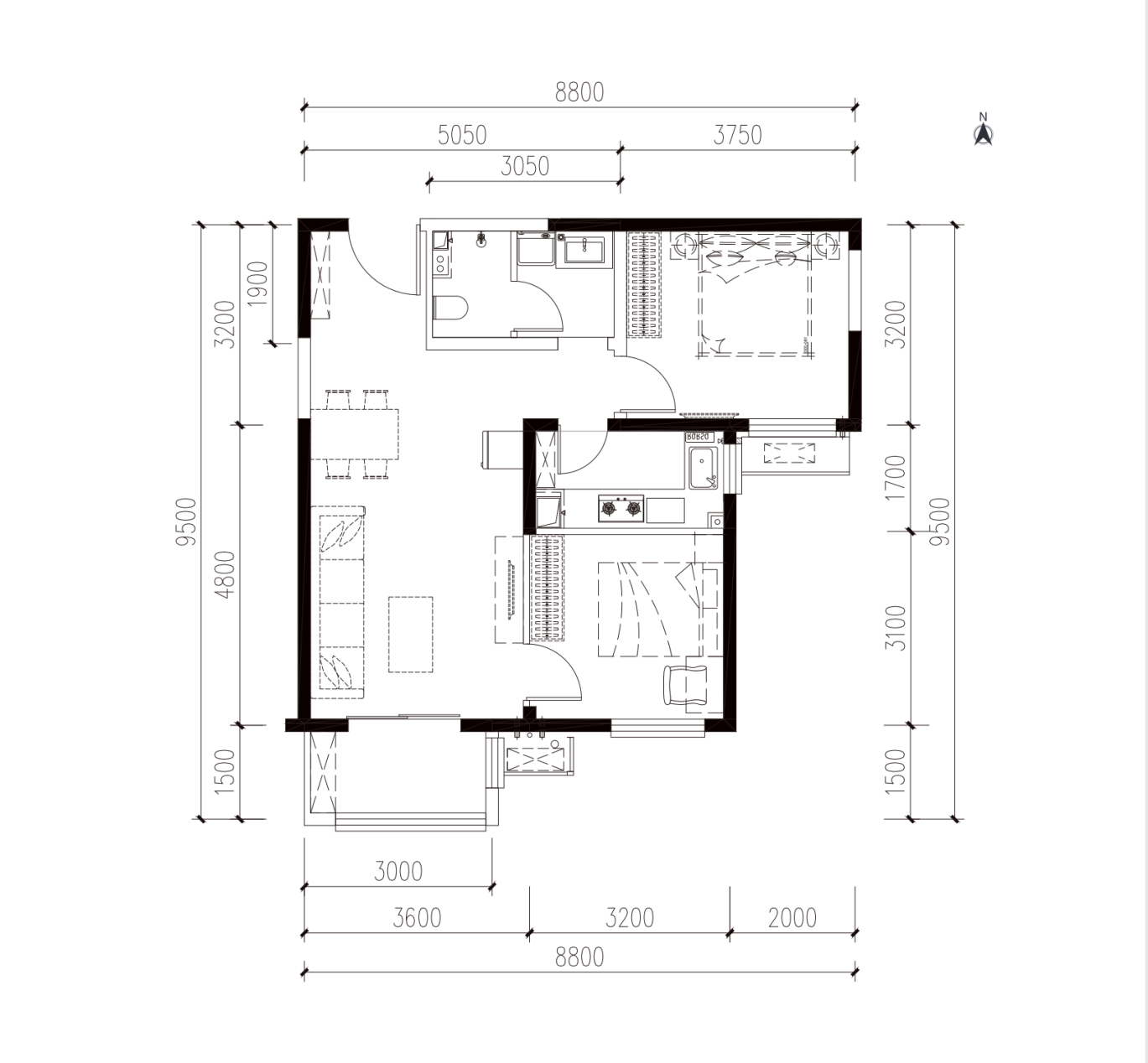 C户型（三居室）：约89平方米，80户，位于3号楼一单元、二单元、三单元、四单元。窗户为塑钢材质，起居室阳台门洞口宽约2.4米，阳台门高约2.3米；主卧窗洞口宽约1.8米，高约1.6米；次卧室窗洞口宽约1.5米，高约1.4米；次卧室窗洞口宽约1.0米，高约1.4米；厨房窗洞口宽约0.7米，高约1.4米；卫生间为暗卫；本户型起居室有封闭阳台。C户型大样：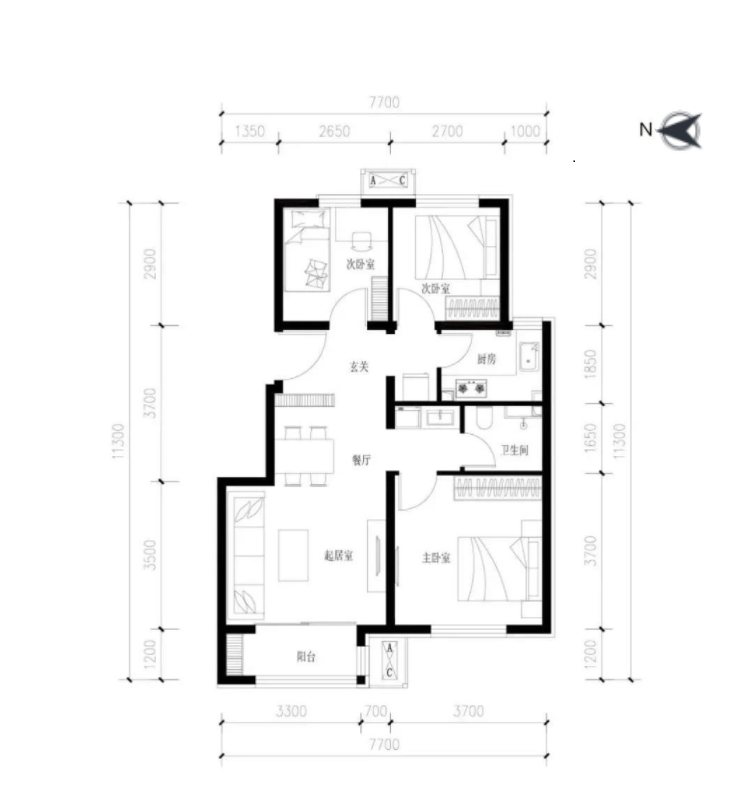 注：以上数据最终以规划及住建委等相关部门审批结果为准。